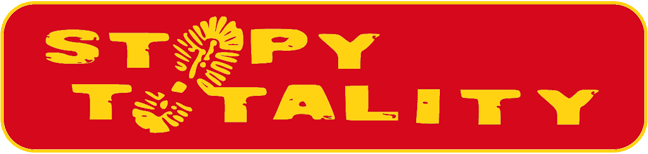 Aktivita PojmyTato aktivita je inspirovaná společenskou hrou Aktivity. Formou soutěžní hry si žáci zopakují základní pojmy, situace a fakty, se kterými se mohli žáci v průběhu projektu Stopy totality setkat.Cíl: Žáci dokážou výstižně vyjádřit pojmy, situace a fakty, se kterými se setkali v rámci projektu.Věková skupina: žáci 2. stupně ZŠ, SŠČas: 45 minutPomůcky: karty s pojmy, rozdělené podle obtížnosti ve stupních 1-3, karty označující způsob provedení,  flipchart a fixy/tabule a křída, stopkyMetody: skupinová práce, diskusePostup:Žáci se rozdělí do skupin po 2-5 žácích.Team, který začne hru, si zvolí jednoho člena, který bude jako první znázorňovat vybraný pojem (v dalších kolech se všichni hráči teamu vystřídají). Tento hráč si nejdříve vylosuje způsob předvedení pojmu spoluhráčům. Pak se rozhodne pro jeden z balíčků karet (1 - modrá, 2 - zelená nebo 3 - červená) a sejme vrchní kartu z vybrané hromádky tak, aby ostatní neviděli pojmy. V průběhu 30 sekund se snaží znázornit pojem, který si vytáhl. V tomto časovém limitu hádají pojem pouze členové jeho týmu. Pokud pojem uhodnou, získává jeho tým odpovídající počet bodů. Když pojem neuhodnou v časovém limitu, můžou hádat členové ostatních týmů a body získává tým, který pojem uhodl. Pokračuje další skupina, dokud se nevyčerpají pojmy nebo neskončí doba určená pro hru. Počet bodů, získaných každou skupinou zapisujte na tabuli. Vyhrává skupina, která získá nejvíc bodů.Varianta: Nebudete používat karty pro způsob provedení a žáci popisují pojem pouze slovně, případně v náročnější variantě pouze pantomimicky. Je možné po vyčerpání všech karet, které jsou popisovány slovně, pokračovat druhým kolem, kde je možné pouze pantomimické vyjádření.Na konci hry se vraťte k pojmům, které nebyly v průběhu hry přesně vyjádřeny (demokracie, kapitalismus, socialismus, komunismus, nacismus atd.) a vytvořte společně srozumitelnou definici.Na závěr krátkou reflexi, žáci zhodnotí, které pojmy byly lehké a které těžké na znázornění a proč.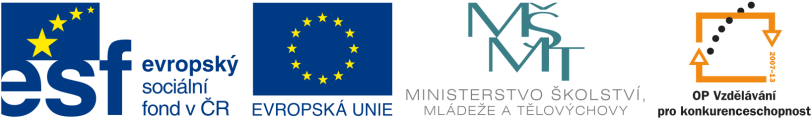 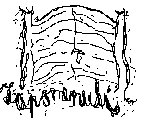 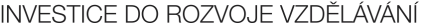 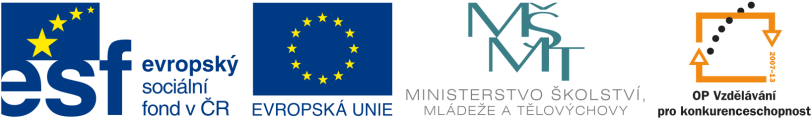 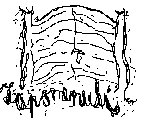 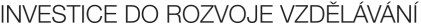 Pracovní listyKrávaKabátSkautGulagSuchý chlebaNárodní výborBudovatelský románDomácí úkolRock’n RollLidová hudbaDechovkaZápadní letciRozorávání mezíPětiletkaVítězný únorLázněProjektSvobodná EvropaBuržoazieVýslechUranVýstavaKůňMnichPoltický vězeňTraktorObecná školaRudé právoTrest smrtiPolitický procesSocialistický realizmusřeholníkKolektivizacePyšná princeznaVyvlastněníStudiumVězeníEmigrantAgentKomunistická strana ČeskoslovenskaZrádceDělnická třídaSabotážJáchymovStěhováníPenízePartyzánMávatkoKolektivizacePropagandaSoudceSocialismusKapitalismusDemokracieKlement GottwaldPTP (pomocné technické prapory)AmnestieStalinPotravinové lístkySovětský svazSedlákDělníkStopy totalityPoleMěnová reformaStBMilada HorákováKlášterJednotné zemědělské družstvoRevoluceNacismusOdbojKřesťanstvíOstnatý drátRudá hvězdaZimaKulakSvoboda projevuHlas AmerikySudetyPionýr